AGRICULTURENom de l’interlocuteur agence de l’eau Seine-Normandie, si connu : 1 – IdentificationNom ou Raison Sociale : Adresse : Code postal :	Ville : N° SIRET : Code NAF : Nom et prénom de la personne en charge du dossier : Qualité : Tel : 	Courriel : Bénéficiaire des travaux :Si non, préciser le nom du bénéficiaire : Son adresse : Son n° SIRET : 2 – Présentation du projetIl s’agit :		d’une étude, d’une expérimentation ou d’un dispositif de suivi des pressions 		d’une action de communication, de sensibilisation ou de formation		d’une action d’accompagnement technique des exploitations agricoles		d’un investissement pour une exploitation agricole (matériel agricole, implantation de haies, d’arbres, de bois…)	 	autre (préciser) :      Dans le cas d’un projet d’animation, merci de vous référer au formulaire « Animation ». Dans le cas d’un projet d’investissements de transformation ou de commercialisation de produits agricoles à bas niveaux d’intrant, merci de vous référer au formulaire « Agriculture – Filière BNI ».  Certaines actions ne sont éligibles qu’à l’échelle d’un territoire à enjeu pour l’agence (voir Programme Eau & Climat). Ces territoires correspondent aux aires d’alimentation de captage, aux bassins versants à enjeu protection des milieux aquatiques, humides ou littoraux, et aux bassins versants à enjeu maîtrise de l’érosion et du ruissellement.Description sommaire du projet et des résultats attendus (intitulé, présentation synthétique de l’opération, localisation et lien avec les territoires à enjeu de l’agence) : (un mémoire explicatif est également à joindre – cf. point 4)Si oui, précisez le(s)quel(s) : Coût prévisionnelPrécisez si :	 montant en HT	 montant en TTC** Indiquer : le montant TTC en cas de non récupération de la TVA et remplir l’attestation en fin de documentPlan de financement prévisionnelPrécisez si :	 montant en HT	 montant en TTC** Indiquer : le montant TTC en cas de non récupération de la TVA et remplir l’attestation en fin de document3 – Caractéristiques techniques du projet4 – Pièces à fournir L’agence se réserve le droit de demander des pièces complémentaires lors de l’instruction du dossier.  Pour une entreprise, extrait KBIS de moins de 3 mois  Pour une association, N° d’identification au répertoire national des associations (RNA) (ou à défaut n° de récépissé en préfecture) :   RIB/IBAN  Mémoire explicatif :Contexte et principaux problèmes rencontrés, motivation de la démarcheCaractéristiques techniques du projet et objectifs chiffrés de l’opération (en termes de moyens et de résultats)Territoires et enjeux concernésEffets attendus sur le(s) territoire(s) à enjeuEtapes et délais de réalisationBudget prévisionnel du projet en détaillant le cas échéant par type d’action et en précisant pour les actions en régie, le temps à passer en nombre de jours Le cas échéant, décision de l’instance délibérante ou du conseil d’administration pour la réalisation du projetPour les études, expérimentations ou dispositifs de suivi des pressions  Proposition technique et financière du prestataire retenu Pour les actions en régie : justificatif du coût journalier (salaire annuel chargé, diplômes et expérience de l’agent, etc.)Pour les actions de communication, sensibilisation, formation  Proposition technique et financière du prestataire retenu Pour les actions en régie : justificatif du coût journalier (salaire annuel chargé, diplômes et expérience de l’agent)Pour les actions d’accompagnement technique des exploitations agricoles Proposition technique et financière du prestataire retenu Pour les actions en régie : justificatif du coût journalier (salaire annuel chargé, diplômes et expérience de l’agent)Pour les investissements pour une exploitation agricole  Devis détaillé(s) par principaux postes d’investissement  Le cas échéant, certification en agriculture biologique de l’entreprise ou engagement dans des démarches agro-environnementales (MAEC, Groupe Ecophyto) Le cas échéant, liste des aides publiques perçues au titre des minimis sur les 3 derniers exercices dont l’année en cours Pour les projets d’implantation de haies ou d’arbres (agroforesterie ou boisement), schémas et plans nécessaires à la compréhension du projet ainsi que l’accord du propriétaire des parcelles concernéesPIÈCES A METTRE A DISPOSITION DE L’AGENCE SUR DEMANDE Pour une entreprise, copie des 3 dernières liasses fiscales Exemplaire des statuts, ou récépissé de la déclaration d’existence à la préfecture du département ou au tribunal d’instance, ou copie de la parution au journal officiel Le cas échéant, le DCE (dossier de consultation des entreprises) et le tableau d’analyse des offres5 – Demandes et EngagementsJe soussigné (e) (Nom, Prénom)  En ma qualité de sollicite l’aide financière de l’agence de l’eau Seine-Normandie pour la réalisation du projet présenté dans le présent document et les pièces jointes et atteste être habilité pour présenter cette demande d’aide,certifie sur l’honneur l’exactitude des renseignements fournis,certifie que l’opération n’a pas démarré,certifie avoir entrepris les démarches administratives nécessaires relatives à l’opération projetée,certifie avoir pris connaissance des conditions du programme pluriannuel d’intervention de l’agence de l’eau Seine-Normandie,certifie avoir pris connaissance des conditions générales d’attribution et de paiement des aides de l’agence de l’eau Seine-Normandie, et m’engage à les respecter en cas d’attribution,  certifie ne pas présenter un projet faisant l’objet d’un arrêté préfectoral de mise en demeure,certifie ne pas faire l’objet d’une procédure collective d’insolvabilité (procédure de sauvegarde, procédure de redressement judiciaire, procédure de liquidation judiciaire).Pour les acteurs de droit privé, je m’engage à respecter les dispositions de l’article 21 de l’ordonnance n°2015-899 du 23 juillet 2015 relative aux marchés publics dans le cas où celui-ci serait applicable aux contrats de travaux (supérieur ou égal à 5 548  k€  HT) et de services (supérieur ou égal à 144 k€ HT) liés passés par mes soins et qui feraient l’objet d’une subvention à plus de 50% par l’agence de l’eau Seine-Normandie.A  , le Le demandeur (signature et cachet)Cas de non-recupÉration de TVALe cas échéant, je soussigné (e) (Nom, Prénom) certifie sur l’honneur ne pas récupérer la TVA.A , le  Le demandeur (signature et cachet)Votre dossier complet devra être adressé  à la Direction territoriale dont votre département dépend.Pour les coordonnées, rendez-vous sur notre site internet à la page Une direction territoriale à votre service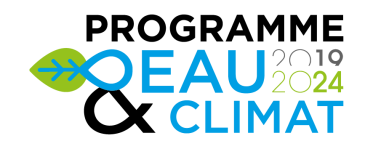 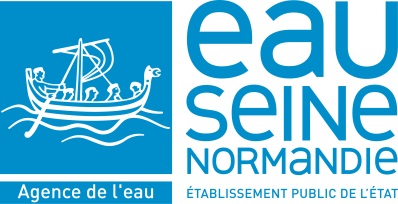 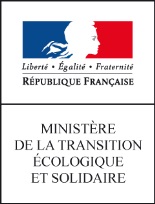 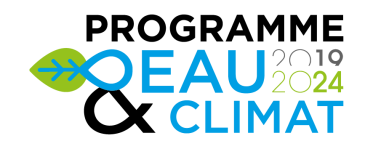 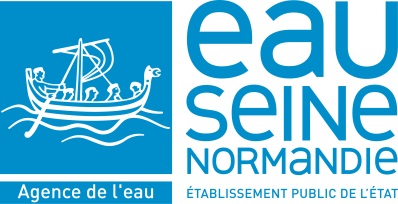 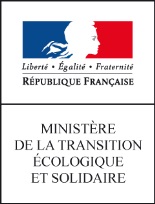 FORMULAIREDE DEMANDE D’AIDE FINANCIEREFORMULAIREDE DEMANDE D’AIDE FINANCIERELe bénéficiaire est-il le demandeur de l’aide ? :Contrat : (indiquer si le projet est intégré dans un contrat global d’actions, contrat de rivière, contrat de territoire Eau & climat, ou un autre contrat avec l’agence de l’Eau voire un SAGE) :   Coût prévisionnel total (en €)Date prévisionnellede début de l’opérationDurée prévisionnelleOrganismeMontant de la contribution attendue (en €)%Fonds propres :Agence : Autres organismes sollicités :(précisez si le montant est acquis ou en attente)TOTALIndicateursRésultatsNombre d’exploitations concernées :Surface Agricole Utile (SAU) concernée (en hectare) :Part de cette SAU dans un territoire à enjeu (en %) :Surface agricole concernée par une certification en agriculture biologique (en hectares) :Réduction d’usage de phytosanitaires programmée (par exemple : pourcentage de réduction d’IFT total ou d’IFT herbicides par rapport à une référence locale, régionale ou individuelle) :